PATROPriprava na patro ( potiahnute zo stavajuceho patra nad obyvak)Sirka 300 / Dlzka 290Priprava : kovova konstrukcia pripravena na pokladku podlahy + priprava na zabradli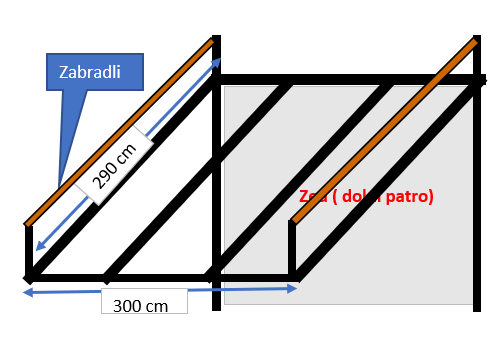 DELICI STENA + 2x DVEREKonstrukce kov vypln sklo + dva -krat dveře. Jedny vedu na patro ( poptavane vyse) a druhé do novo vzniknute mistnosti.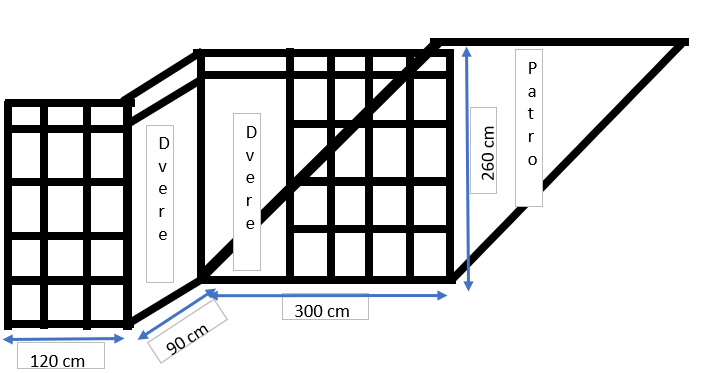 FOTO s bytu : 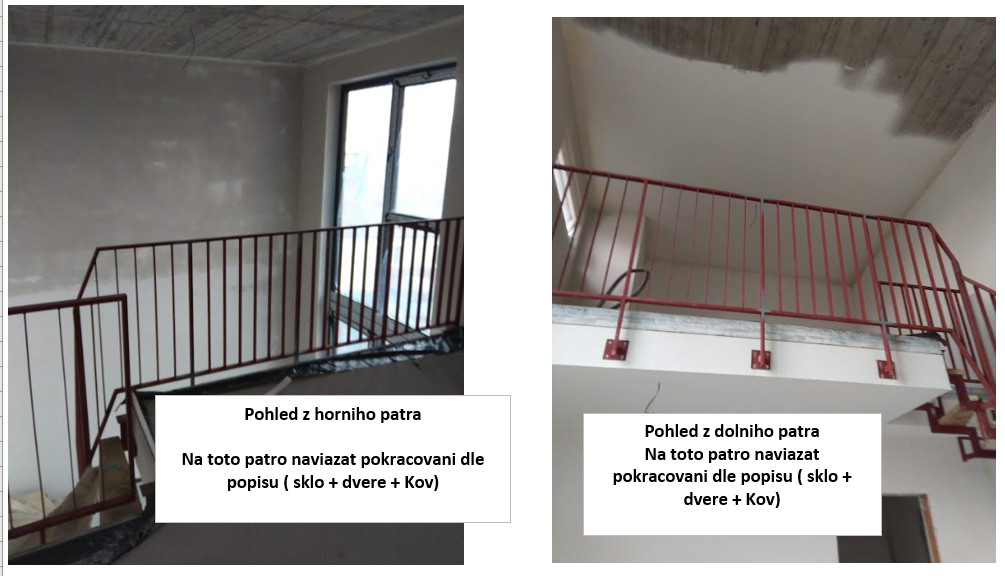 PREDSTAVA STENY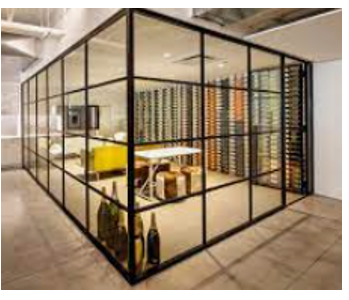 